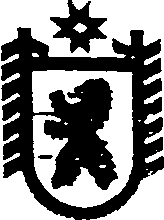 Республика КарелияСОВЕТ  ЧЕРНОПОРОЖСКОГО  СЕЛЬСКОГО  ПОСЕЛЕНИЯ LI  ЗАСЕДАНИЕ  III  СОЗЫВАРЕШЕНИЕот   05 апреля 2018 года  № 134п. Черный ПорогО порядке  размещения сведений о доходах, расходах, об имуществе и обязательствах имущественного характера главы Чернопорожского сельского поселения Сегежского муниципального района, депутатов Совета Чернопорожского сельского поселения, муниципальных служащих администрации Чернопорожского сельского поселения и членов их семей на официальном сайте администрации Чернопорожского сельского поселения Сегежского муниципального района и предоставления этих сведений средствам массовой информации для опубликования      В соответствии с частью 6 статьи 8, частью 4.3 статьи 12.1 Федерального закона от 25 декабря 2008 г. № 273-ФЗ «О противодействии коррупции», частью 9 статьи 15 Федерального закона  от 2 марта 2007 г. № 25-ФЗ «О муниципальной службе в Российской Федерации»,  частью 4 статьи 8 Федерального закона от  3 декабря 2012 г.  № 230-ФЗ «О контроле за соответствием расходов лиц, замещающих государственные должности, и иных лиц их доходам», пунктом 8 Указа Президента Российской Федерации от 8 июля 2013 г. № 613 «Вопросы противодействия коррупции» Совет Чернопорожского сельского поселения  р е ш и л:2.   Председателю Чернопорожского сельского поселение Сегежского муниципального района М.В. Жидковой организовать ознакомление депутатов Совета Чернопорожского сельского поселения, а главе Чернопорожского сельского поселения -   муниципальных служащих администрации  с настоящим решением  под роспись.3.  Обнародовать настоящее решение путем размещения текста настоящего решения   в информационно-телекоммуникационной сети «Интернет» на официальном                     сайте администрации Чернопорожского сельского поселения. http://home.onego.ru/~segadmin/ omsu_selo_cherny_porog.htm.4.   Настоящее решение вступает в силу со дня его обнародования.Председатель СоветаЧернопорожского сельского поселения                                                    М.В. ЖидковаГлава Чернопорожского сельского поселения                                                     С.А.ПотаповПОРЯДОКразмещения сведений о доходах, расходах, об имуществе и обязательствах имущественного характера главы Чернопорожского сельского поселения Сегежского муниципального района, депутатов Совета Чернопорожского сельского поселения, муниципальных служащих администрации Чернопорожского сельского поселения и членов их семей на официальном сайте администрации Чернопорожского сельского поселения Сегежского муниципального района и предоставления этих сведений средствам массовой информации для опубликования       1. Настоящим порядком устанавливаются обязанности органов местного самоуправления Чернопорожского сельского поселения Сегежского муниципального района  (далее - органы местного самоуправления) по размещению сведений о доходах, расходах, об имуществе и обязательствах имущественного характера главы Чернопорожского сельского поселения, депутатов Совета Чернопорожского сельского поселения, муниципальных служащих администрации Чернопорожского сельского поселения (далее - муниципальный служащий), их супругов и несовершеннолетних детей (далее - сведения о доходах, расходах, об имуществе и обязательствах имущественного характера)  на официальном сайте администрации Чернопорожского сельского поселения (далее – официальный сайт),  а также по предоставлению этих сведений  общероссийским и издаваемым на территории Республики Карелия и  Сегежского муниципального района средствам массовой информации  (далее - средства массовой информации) для опубликования в связи с их запросами.2.  На официальном сайте размещаются и средствам массовой информации предоставляются для опубликования следующие сведения о доходах, расходах, об имуществе и обязательствах имущественного характера:а) перечень объектов недвижимого имущества, принадлежащих главе Чернопорожского сельского поселения, депутату Совета Чернопорожского сельского поселения, муниципальному  служащему,  его супруге (супругу)    и несовершеннолетним детям на праве собственности или находящихся в их пользовании, с указанием вида, площади и страны расположения каждого из таких  объектов;б)  перечень транспортных средств, с указанием вида и марки, принадлежащих на праве собственности главе Чернопорожского сельского  поселения, депутату Совета Чернопорожского сельского поселения, муниципальному служащему, его супруге (супругу)   и несовершеннолетним детям;в) декларированный годовой доход главы Чернопорожского сельского поселения, депутата Совета Чернопорожского сельского поселения, муниципального служащего,  его  супруги (супруга)   и несовершеннолетних детей;г)   сведения об источниках получения средств, за счет которых совершена сделка по приобретению земельного участка, иного  объекта недвижимого имущества, транспортного средства, ценных бумаг, акций (долей участия, паев в уставных (складочных) капиталах организаций), если общая сумма таких сделок  превышает общий доход главы Чернопорожского сельского поселения, депутата Совета Чернопорожского сельского поселения, муниципального служащего и   его  супруги (супруга)   за три последних года, предшествующих отчетному периоду.3. Сведения, указанные в пункте 2 настоящего порядка, размещаются на официальном сайте по форме согласно приложению  к настоящему порядку.4. В размещаемых на официальном сайте   и предоставляемых  средствам массовой информации для опубликования сведениях о доходах, расходах, об имуществе и обязательствах имущественного характера запрещается указывать:а) иные сведения (кроме указанных в пункте 2 настоящего порядка) о доходах главы Чернопорожского сельского поселения, депутата Совета Чернопорожского сельского поселения, муниципального служащего,  его  супруги (супруга)   и несовершеннолетних детей, об имуществе, принадлежащем на праве собственности названным лицам, и об их обязательствах имущественного характера;б) персональные данные супруги (супруга), детей и иных членов семьи главы Чернопорожского сельского поселения, депутата Совета Чернопорожского сельского поселения,   муниципального служащего;в) данные, позволяющие определить место жительства, почтовый адрес, телефон и иные индивидуальные средства коммуникации главы Чернопорожского сельского поселения, депутата Совета Чернопорожского сельского поселения, муниципального служащего,  его  супруги (супруга),  детей и иных членов семьи;г) данные, позволяющие определить местонахождение объектов недвижимого имущества, принадлежащих главе Чернопорожского сельского поселения, депутату Совета Чернопорожского сельского поселения, муниципальному служащему, его  супруге (супругу), детям, иным членам семьи на праве собственности или находящихся в их пользовании;д) информацию, отнесенную к государственной тайне или являющуюся конфиденциальной.5. Сведения о доходах, расходах, об имуществе и обязательствах имущественного характера, указанные в пункте 2 настоящего порядка,  за весь период замещения главой Чернопорожского сельского поселения, депутатом Совета Чернопорожского сельского поселения,  муниципальным служащим должностей,  замещение которых влечет за собой размещение сведений о доходах, расходах, об имуществе и обязательствах имущественного характера, а также сведения о  доходах, расходах, об имуществе и обязательствах имущественного характера его  супруги (супруга) и несовершеннолетних детей находятся на официальном сайте и ежегодно обновляются в течение 14 рабочих дней со дня истечения срока, установленного для их подачи.6. Размещение на официальном сайте сведений о доходах, расходах, об имуществе и обязательствах имущественного характера, указанных в пункте  2 настоящего порядка, предоставленных:а) главой Чернопорожского сельского поселения, депутатами Совета Чернопорожского сельского поселения, муниципальными служащими администрации обеспечивается   администрацией Чернопорожского сельского поселения Сегежского муниципального района;7. Сведения о доходах, расходах, об имуществе и обязательствах имущественного характера, предоставленные главой Чернопорожского сельского поселения,  депутатом  Совета Чернопорожского сельского поселения,   муниципальным служащим  в целях уточнения ранее предоставленных сведений о доходах, расходах, об имуществе и обязательствах имущественного характера подлежат  размещению на официальном сайте в течение 5 рабочих дней после их принятия  администрацией Чернопорожского сельского поселения.          8.  Муниципальные служащие администрации Чернопорожского сельского поселения обеспечивающие размещение сведений о доходах, расходах, об имуществе и обязательствах имущественного характера на официальном сайте и их предоставление общероссийским средствам массовой информации для опубликования, несут в соответствии с законодательством Российской Федерации ответственность за несоблюдение настоящего порядка, а также за разглашение сведений, отнесенных к государственной тайне или являющихся конфиденциальными.----------------СВЕДЕНИЯо  доходах, расходах  за отчетный период с 1 января 20__ года по 31 декабря  20__ года, об имуществе и обязательствах имущественного характера  по состоянию на конец отчетного периода, представленных __________________________________________________________________________________( указывается кем (главой   Сегежского муниципального района, депутатом  Совета Сегежского муниципального района,   муниципальным   служащим _____________________________________)                            (наименование ОМСУ, МО)  <1> Указывается только ФИО главы  Сегежского муниципального района, депутата  Совета Сегежского муниципального района,   муниципального   служащего, ФИО супруги (супруга) и несовершеннолетних детей не указываются<2> Указывается только должность главы  Сегежского муниципального района, депутата  Совета Сегежского муниципального района,   муниципального   служащего <3>  Например, жилой дом, земельный участок, квартира и т.д.<4>  Россия или иная страна (государство)<5> Указывается вид  приобретённого имущества по сделке  (земельный участок, другой объект недвижимости, транспортные средства, ценные бумаги, акции (доли участия, паи в уставных (складочных) капиталов организации);  доход по основному месту работы  главы  Сегежского муниципального района, депутата  Совета Сегежского муниципального района,   муниципального   служащего  и его супруги (супруга);   доход указанных лиц от иной разрешенной законом деятельности; доходов от вкладов в банках и иных кредитных организациях; накопления за предыдущие годы; наследство; дар; заем; ипотека; доход от продажи имущества; иные кредитные обязательства;  другое (без указания суммы денежных средств, полученных от каждого источника). --------------------------1.  Утвердить прилагаемый порядок размещения сведений о доходах, расходах, об имуществе и обязательствах имущественного характера главы Чернопорожского сельского поселения, депутатов Совета Чернопорожского сельского поселения,    муниципальных служащих администрации Чернопорожского сельского поселения и членов их семей на  официальном  сайте администрации Чернопорожского сельского поселения и предоставления этих сведений средствам массовой информации  для  опубликования.                  УТВЕРЖДЕНрешением Совета Чернопорожского сельского поселенияот  05 апреля  2018 г.   № 134Приложение к порядку размещения сведений о доходах, расходах, об имуществе и обязательствах имущественного характера главы Чернопорожского сельского поселения Сегежского муниципального района, депутатов Совета Чернопорожского сельского поселения, муниципальных служащих администрации Чернопорожского сельского поселения и членов их семей на официальном сайте администрации Чернопорожского сельского поселения Сегежского муниципального района и предоставления этих сведений средствам массовой информации для опубликованияФамилия, имя, отчество <1>Должность лица <2>Деклари-рованный годовой доход за 20__ год(тыс. рублей)Перечень объектов недвижимого имущества и транспортных средств, принадлежащих на праве собственностиПеречень объектов недвижимого имущества и транспортных средств, принадлежащих на праве собственностиПеречень объектов недвижимого имущества и транспортных средств, принадлежащих на праве собственностиПеречень объектов недвижимого имущества и транспортных средств, принадлежащих на праве собственностиПеречень объектов недвижимого имущества, находящихся в пользованииПеречень объектов недвижимого имущества, находящихся в пользованииПеречень объектов недвижимого имущества, находящихся в пользованииСведения об
источниках
получения
средств, за счет
которых совершена
сделка (вид
приобретённого имущества   по сделке,
источники)<5>Фамилия, имя, отчество <1>Должность лица <2>Деклари-рованный годовой доход за 20__ год(тыс. рублей)Объекты недвижимого имуществаОбъекты недвижимого имуществаОбъекты недвижимого имуществаТранспор-тные средства(вид, марка)Вид объектов недви-жимого имуще-стваПлощадь (кв. м)Страна расположенияСведения об
источниках
получения
средств, за счет
которых совершена
сделка (вид
приобретённого имущества   по сделке,
источники)<5>Фамилия, имя, отчество <1>Должность лица <2>Деклари-рованный годовой доход за 20__ год(тыс. рублей)Вид объектов  недвижимого имущества<3>Площадь(кв. м)Страна располо-жения<4>Транспор-тные средства(вид, марка)Вид объектов недви-жимого имуще-стваПлощадь (кв. м)Страна расположенияСведения об
источниках
получения
средств, за счет
которых совершена
сделка (вид
приобретённого имущества   по сделке,
источники)<5>1234567881011Супруга (супруг)Несовершеннолетний ребенок (сын или дочь)